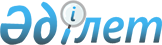 Ақтөбе қаласында стационарлық емес сауда объектілерін орналастыру орындарын айқындау және бекіту туралы
					
			Мерзімі біткен
			
			
		
					Ақтөбе облысы Ақтөбе қаласы әкімдігінің 2020 жылғы 19 қазандағы № 3930 қаулысы. Ақтөбе облысының Әділет департаментінде 2020 жылғы 20 қазанда № 7555 болып тіркелді. Мерзімі өткендіктен қолданыс тоқтатылды
      Қазақстан Республикасының 2001 жылғы 23 қаңтардағы "Қазақстан Республикасындағы жергілікті мемлекеттік басқару және өзін-өзі басқару туралы" Заңының 31 бабына, Қазақстан Республикасының 2004 жылғы 12 сәуірдегі "Сауда қызметін реттеу туралы" Заңының 8, 27-баптарына, Қазақстан Республикасы Ұлттық экономика министрiнiң мiндетiн атқарушының 2015 жылғы 27 наурыздағы № 264 "Iшкi сауда қағидаларын бекiту туралы" бұйрығына (нормативтік құқықтық актілерді мемлекеттік тіркеу тізілімінде № 11148 болып тіркелген) сәйкес, Ақтөбе қаласының әкімдігі ҚАУЛЫ ЕТЕДІ:
      1. Осы қаулының қосымшасына сәйкес Ақтөбе қаласында стационарлық емес сауда объектілерін орналастыру орындары айқындалсын және бекітілсін.
      2. "Ақтөбе қаласының кәсіпкерлік бөлімі" мемлекеттік мекемесі заңнамада көрсетілген тәртіппен:
      1) осы қаулыны Ақтөбе облысының Әділет департаментінде мемлекеттік тіркеуді;
      2) осы қаулыны, оны ресми жариялағаннан кейін Ақтөбе қаласы әкімдігінің интернет-ресурсында орналастыруды қамтамасыз етсін.
      3. Осы қаулының орындалуын бақылау Ақтөбе қаласы әкімінің жетекшілік ететін орынбасарына жүктелсін.
      4. Осы қаулы оның алғашқы ресми жарияланған күнінен бастап қолданысқа енгізіледі және 2021 жылғы 31 желтоқсанға дейін қолданыста болады. Ақтөбе қаласында стационарлық емес сауда объектілерін орналастыру орындары
					© 2012. Қазақстан Республикасы Әділет министрлігінің «Қазақстан Республикасының Заңнама және құқықтық ақпарат институты» ШЖҚ РМК
				
      Ақтөбе қаласының әкімі 

А. Шахаров
Ақтөбе қаласы әкімдігінің 2020 жылғы 19 қазаны № 3930 қаулысына қосымша
№ 
Орналасу орны
Алатын алаңы (шаршы метр м2)
Сауда қызметін жүзеге асыру кезеңі
Қызмет саласы
Ақтөбе қаласының "Астана" ауданы
Ақтөбе қаласының "Астана" ауданы
Ақтөбе қаласының "Астана" ауданы
Ақтөбе қаласының "Астана" ауданы
Ақтөбе қаласының "Астана" ауданы
1.
Әбілқайыр хан даңғылы, № 34 үй (сол жағы, "Doner" қоғамдық тамақтану орнының қасында)
12 м2
31.12.2021 жылға дейін
Нан-тоқаш өнімдерін, ет, сүт және ашыған сүт өнімдерін, бақша дақылдарын, балмұздақты, алкогольсіз салқын сусындарды, жеміс-көкөніс өнімдері мен жемістерді, пісірілген жүгеріні, балық өнімдерін сату
2.
Әбілқайыр хан даңғылы, № 45 үйдің жаны (оң жағы)
15 м2
31.12.2021 жылға дейін
Нан-тоқаш өнімдерін, ет, сүт және ашыған сүт өнімдерін, бақша дақылдарын, балмұздақты, алкогольсіз салқын сусындарды, жеміс-көкөніс өнімдері мен жемістерді, пісірілген жүгеріні, балық өнімдерін сату 
3.
Әбілқайыр хан даңғылы, № 58 үйдің жаны, 1 корпус (сол жағы)
12 м2
31.12.2021 жылға дейін
Нан-тоқаш өнімдерін, ет, сүт және ашыған сүт өнімдерін, бақша дақылдарын, балмұздақты, алкогольсіз салқын сусындарды, жеміс-көкөніс өнімдері мен жемістерді, пісірілген жүгеріні, балық өнімдерін сату 
4.
Әбілқайыр хан даңғылы, № 59 "А" үйдің алдында
15 м2
31.12.2021 жылға дейін
Нан-тоқаш өнімдерін, ет, сүт және ашыған сүт өнімдерін, бақша дақылдарын, балмұздақты, алкогольсіз салқын сусындарды, жеміс-көкөніс өнімдері мен жемістерді, пісірілген жүгеріні, балық өнімдерін сату
5.
Әбілқайыр хан даңғылы, № 60 үйдің артында, 3 корпус 
20 м2
31.12.2021 жылға дейін
Нан-тоқаш өнімдерін, ет, сүт және ашыған сүт өнімдерін, бақша дақылдарын, балмұздақты, алкогольсіз салқын сусындарды, жеміс-көкөніс өнімдері мен жемістерді, пісірілген жүгеріні, балық өнімдерін сату
6.
Әбілқайыр хан даңғылы, № 65 "А" үйдің жаны (сол жағы)
15 м2
31.12.2021 жылға дейін
Нан-тоқаш өнімдерін, ет, сүт және ашыған сүт өнімдерін, бақша дақылдарын, балмұздақты, алкогольсіз салқын сусындарды, жеміс-көкөніс өнімдері мен жемістерді, пісірілген жүгеріні, балық өнімдерін сату 
7.
Әбілқайыр хан даңғылы, № 68 "А" және № 68, 1 корпус үйлер арасында
15 м2
31.12.2021 жылға дейін
Нан-тоқаш өнімдерін, ет, сүт және ашыған сүт өнімдерін, бақша дақылдарын, балмұздақты, алкогольсіз салқын сусындарды, жеміс-көкөніс өнімдері мен жемістерді, пісірілген жүгеріні, балық өнімдерін сату
8.
Авиақалашық орамы, 
№ 13 үйдің алдында
15 м2
31.12.2021 жылға дейін
Нан-тоқаш өнімдерін, ет, сүт және ашыған сүт өнімдерін, бақша дақылдарын, балмұздақты, алкогольсіз салқын сусындарды, жеміс-көкөніс өнімдері мен жемістерді, пісірілген жүгеріні, балық өнімдерін сату 
9.
Авиақалашық орамы, 
№ 19 үйдің ауласында (сол жағы)
15 м2
31.12.2021 жылға дейін
Нан-тоқаш өнімдерін, ет, сүт және ашыған сүт өнімдерін, бақша дақылдарын, балмұздақты, алкогольсіз салқын сусындарды, жеміс-көкөніс өнімдері мен жемістерді, пісірілген жүгеріні, балық өнімдерін сату 
10.
Авиақалашық орамы, 
№ 25 "А" үйдің жаны (оң жағы)
20 м2
31.12.2021 жылға дейін
Нан-тоқаш өнімдерін, ет, сүт және ашыған сүт өнімдерін, бақша дақылдарын, балмұздақты, алкогольсіз салқын сусындарды, жеміс-көкөніс өнімдері мен жемістерді, пісірілген жүгеріні, балық өнімдерін сату
11.
Авиақалашық орамы, 
№ 32 үйдің артында (оң жағы)
15 м2
31.12.2021 жылға дейін
Нан-тоқаш өнімдерін, ет, сүт және ашыған сүт өнімдерін, бақша дақылдарын, балмұздақты, алкогольсіз салқын сусындарды, жеміс-көкөніс өнімдері мен жемістерді, пісірілген жүгеріні, балық өнімдерін сату 
12.
Ағайынды Жұбановтар көшесі, № 283 үйдің жаны, 1 корпус (сол жағы)
20 м2
31.12.2021 жылға дейін
Нан-тоқаш өнімдерін, ет, сүт және ашыған сүт өнімдерін, бақша дақылдарын, балмұздақты, алкогольсіз салқын сусындарды, жеміс-көкөніс өнімдері мен жемістерді, пісірілген жүгеріні, балық өнімдерін сату 
13.
Ағайынды Жұбановтар көшесі, № 289 "А" үйдің ауласында (оң жағы)
30 м2
31.12.2021 жылға дейін
Нан-тоқаш өнімдерін, ет, сүт және ашыған сүт өнімдерін, бақша дақылдарын, балмұздақты, алкогольсіз салқын сусындарды, жеміс-көкөніс өнімдері мен жемістерді, пісірілген жүгеріні, балық өнімдерін сату
14.
Ағайынды Жұбановтар көшесі, № 296 "А" үйдің ауласында (оң жағы)
25 м2
31.12.2021 жылға дейін
Нан-тоқаш өнімдерін, ет, сүт және ашыған сүт өнімдерін, бақша дақылдарын, балмұздақты, алкогольсіз салқын сусындарды, жеміс-көкөніс өнімдері мен жемістерді, пісірілген жүгеріні, балық өнімдерін сату 
15.
Есет-батыр көшесі, № 91 үйдің ауласында, 1 корпус 
30 м2
31.12.2021 жылға дейін
Нан-тоқаш өнімдерін, ет, сүт және ашыған сүт өнімдерін, бақша дақылдарын, балмұздақты, алкогольсіз салқын сусындарды, жеміс-көкөніс өнімдері мен жемістерді, пісірілген жүгеріні, балық өнімдерін сату 
16.
Есет-батыр көшесі, № 103 үйдің жаны, 2 корпус (оң жағы)
40 м2
31.12.2021 жылға дейін
Нан-тоқаш өнімдерін, ет, сүт және ашыған сүт өнімдерін, бақша дақылдарын, балмұздақты, алкогольсіз салқын сусындарды, жеміс-көкөніс өнімдері мен жемістерді, пісірілген жүгеріні, балық өнімдерін сату
17.
Есет-батыр көшесі, № 110 үйдің ауласында
15 м2
31.12.2021 жылға дейін
Нан-тоқаш өнімдерін, ет, сүт және ашыған сүт өнімдерін, бақша дақылдарын, балмұздақты, алкогольсіз салқын сусындарды, жеміс-көкөніс өнімдері мен жемістерді, пісірілген жүгеріні, балық өнімдерін сату 
18.
Қазанғап көшесі, № 57 "В" үйдің артында (оң жағы)
30 м2
31.12.2021 жылға дейін
Нан-тоқаш өнімдерін, ет, сүт және ашыған сүт өнімдерін, бақша дақылдарын, балмұздақты, алкогольсіз салқын сусындарды, жеміс-көкөніс өнімдері мен жемістерді, пісірілген жүгеріні, балық өнімдерін сату 
19.
11 шағын ауданы, № 16 үйдің жаны (сол жағы)
30 м2
31.12.2021 жылға дейін
Нан-тоқаш өнімдерін, ет, сүт және ашыған сүт өнімдерін, бақша дақылдарын, балмұздақты, алкогольсіз салқын сусындарды, жеміс-көкөніс өнімдері мен жемістерді, пісірілген жүгеріні, балық өнімдерін сату
20.
11 шағын ауданы, № 27 үйдің жаны (сол жағы)
30 м2
31.12.2021 жылға дейін
Нан-тоқаш өнімдерін, ет, сүт және ашыған сүт өнімдерін, бақша дақылдарын, балмұздақты, алкогольсіз салқын сусындарды, жеміс-көкөніс өнімдері мен жемістерді, пісірілген жүгеріні, балық өнімдерін сату 
21.
11 шағын ауданы, № 36 үйдің ауласында (сол жағы)
35 м2
31.12.2021 жылға дейін
Нан-тоқаш өнімдерін, ет, сүт және ашыған сүт өнімдерін, бақша дақылдарын, балмұздақты, алкогольсіз салқын сусындарды, жеміс-көкөніс өнімдері мен жемістерді, пісірілген жүгеріні, балық өнімдерін сату 
22.
11 шағын ауданы, № 52 үйдің жаны (сол жағы)
30 м2
31.12.2021 жылға дейін
Нан-тоқаш өнімдерін, ет, сүт және ашыған сүт өнімдерін, бақша дақылдарын, балмұздақты, алкогольсіз салқын сусындарды, жеміс-көкөніс өнімдері мен жемістерді, пісірілген жүгеріні, балық өнімдерін сату
23.
11 шағын ауданы, № 76 үйдің жаны (сол жағы)
35 м2
31.12.2021 жылға дейін
Нан-тоқаш өнімдерін, ет, сүт және ашыған сүт өнімдерін, бақша дақылдарын, балмұздақты, алкогольсіз салқын сусындарды, жеміс-көкөніс өнімдері мен жемістерді, пісірілген жүгеріні, балық өнімдерін сату 
24.
11 шағын ауданы, № 99 үйдің жаны (сол жағы)
36 м2
31.12.2021 жылға дейін
Нан-тоқаш өнімдерін, ет, сүт және ашыған сүт өнімдерін, бақша дақылдарын, балмұздақты, алкогольсіз салқын сусындарды, жеміс-көкөніс өнімдері мен жемістерді, пісірілген жүгеріні, балық өнімдерін сату 
25.
11 шағын ауданы, № 111 үйдің жаны (сол жағы)
25 м2
31.12.2021 жылға дейін
Нан-тоқаш өнімдерін, ет, сүт және ашыған сүт өнімдерін, бақша дақылдарын, балмұздақты, алкогольсіз салқын сусындарды, жеміс-көкөніс өнімдері мен жемістерді, пісірілген жүгеріні, балық өнімдерін сату
26.
12 шағын ауданы, № 18 үйдің алдында
15 м2
31.12.2021 жылға дейін
Нан-тоқаш өнімдерін, ет, сүт және ашыған сүт өнімдерін, бақша дақылдарын, балмұздақты, алкогольсіз салқын сусындарды, жеміс-көкөніс өнімдері мен жемістерді, пісірілген жүгеріні, балық өнімдерін сату 
27.
12 шағын ауданы, № 45 "Д" үйдің жаны (сол жағы)
40 м2
31.12.2021 жылға дейін
Нан-тоқаш өнімдерін, ет, сүт және ашыған сүт өнімдерін, бақша дақылдарын, балмұздақты, алкогольсіз салқын сусындарды, жеміс-көкөніс өнімдері мен жемістерді, пісірілген жүгеріні, балық өнімдерін сату
28.
12 шағын ауданы, № 50 "А" үйдің ауласында
15 м2
31.12.2021 жылға дейін
Нан-тоқаш өнімдерін, ет, сүт және ашыған сүт өнімдерін, бақша дақылдарын, балмұздақты, алкогольсіз салқын сусындарды, жеміс-көкөніс өнімдері мен жемістерді, пісірілген жүгеріні, балық өнімдерін сату 
29.
12 шағын ауданы, № 51 үйдің ауласында
12 м2
31.12.2021 жылға дейін
Нан-тоқаш өнімдерін, ет, сүт және ашыған сүт өнімдерін, бақша дақылдарын, балмұздақты, алкогольсіз салқын сусындарды, жеміс-көкөніс өнімдері мен жемістерді, пісірілген жүгеріні, балық өнімдерін сату 
30.
Бөкенбай батыр көшесі, № 133 "А" үйдің ауласында (оң жағы)
15 м2
31.12.2021 жылға дейін
Нан-тоқаш өнімдерін, ет, сүт және ашыған сүт өнімдерін, бақша дақылдарын, балмұздақты, алкогольсіз салқын сусындарды, жеміс-көкөніс өнімдері мен жемістерді, пісірілген жүгеріні, балық өнімдерін сату
31.
Шәмші Қалдаяқов көшесі, № 25 үйдің ауласында (сол жағы)
15 м2
31.12.2021 жылға дейін
Нан-тоқаш өнімдерін, ет, сүт және ашыған сүт өнімдерін, бақша дақылдарын, балмұздақты, алкогольсіз салқын сусындарды, жеміс-көкөніс өнімдері мен жемістерді, пісірілген жүгеріні, балық өнімдерін сату 
32.
Марат Оспанов атындағы көшесі, № 54 үйдің жаны, 1 корпус (оң жағы)
18 м2
31.12.2021 жылға дейін
Нан-тоқаш өнімдерін, ет, сүт және ашыған сүт өнімдерін, бақша дақылдарын, балмұздақты, алкогольсіз салқын сусындарды, жеміс-көкөніс өнімдері мен жемістерді, пісірілген жүгеріні, балық өнімдерін сату 
33.
Мәңгілік Ел көшесі, № 10 үйдің жаны, 1 корпус (оң жағы)
15 м2
31.12.2021 жылға дейін
Нан-тоқаш өнімдерін, ет, сүт және ашыған сүт өнімдерін, бақша дақылдарын, балмұздақты, алкогольсіз салқын сусындарды, жеміс-көкөніс өнімдері мен жемістерді, пісірілген жүгеріні, балық өнімдерін сату
34.
Тургенев көшесі, № 92 "А" үйдің ауласында 
27 м2
31.12.2021 жылға дейін
Нан-тоқаш өнімдерін, ет, сүт және ашыған сүт өнімдерін, бақша дақылдарын, балмұздақты, алкогольсіз салқын сусындарды, жеміс-көкөніс өнімдері мен жемістерді, пісірілген жүгеріні, балық өнімдерін сату 
35.
Тургенев көшесі, № 94 үйдің ауласында, 2 корпус (оң жағы)
30 м2
31.12.2021 жылға дейін
Нан-тоқаш өнімдерін, ет, сүт және ашыған сүт өнімдерін, бақша дақылдарын, балмұздақты, алкогольсіз салқын сусындарды, жеміс-көкөніс өнімдері мен жемістерді, пісірілген жүгеріні, балық өнімдерін сату 
36.
Тургенев көшесі, № 108 үйдің ауласында (оң жағы)
45 м2
31.12.2021 жылға дейін
Нан-тоқаш өнімдерін, ет, сүт және ашыған сүт өнімдерін, бақша дақылдарын, балмұздақты, алкогольсіз салқын сусындарды, жеміс-көкөніс өнімдері мен жемістерді, пісірілген жүгеріні, балық өнімдерін сату
37.
Әлия Молдағұлова даңғылы, № 8 үйдің жаны, 
1 корпус (сол жағы)
24 м2
31.12.2021 жылға дейін
Нан-тоқаш өнімдерін, ет, сүт және ашыған сүт өнімдерін, бақша дақылдарын, балмұздақты, алкогольсіз салқын сусындарды, жеміс-көкөніс өнімдері мен жемістерді, пісірілген жүгеріні, балық өнімдерін сату 
38.
Әлия Молдағұлова даңғылы, № 36 үйдің жаны, 2 корпус (оң жағы)
15 м2
31.12.2021 жылға дейін
Нан-тоқаш өнімдерін, ет, сүт және ашыған сүт өнімдерін, бақша дақылдарын, балмұздақты, алкогольсіз салқын сусындарды, жеміс-көкөніс өнімдері мен жемістерді, пісірілген жүгеріні, балық өнімдерін сату 
39.
Әлия Молдағұлова даңғылы, № 36 "В" үйдің артында, 1 корпус (сол жағы)
15 м2
31.12.2021 жылға дейін
Нан-тоқаш өнімдерін, ет, сүт және ашыған сүт өнімдерін, бақша дақылдарын, балмұздақты, алкогольсіз салқын сусындарды, жеміс-көкөніс өнімдері мен жемістерді, пісірілген жүгеріні, балық өнімдерін сату
40.
Әлия Молдағұлова даңғылы, № 60 үйдің ауласында, 1 корпус 
15 м2
31.12.2021 жылға дейін
Нан-тоқаш өнімдерін, ет, сүт және ашыған сүт өнімдерін, бақша дақылдарын, балмұздақты, алкогольсіз салқын сусындарды, жеміс-көкөніс өнімдері мен жемістерді, пісірілген жүгеріні, балық өнімдерін сату 
41.
Маресьев көшесі, № 80 үйдің жаны, 1 корпус (оң жағы)
15 м2
31.12.2021 жылға дейін
Нан-тоқаш өнімдерін, ет, сүт және ашыған сүт өнімдерін, бақша дақылдарын, балмұздақты, алкогольсіз салқын сусындарды, жеміс-көкөніс өнімдері мен жемістерді, пісірілген жүгеріні, балық өнімдерін сату 
42.
Әз Наурыз көшесі, № 8 үйдің жаны (сол жағы)
25 м2
31.12.2021 жылға дейін
Нан-тоқаш өнімдерін, ет, сүт және ашыған сүт өнімдерін, бақша дақылдарын, балмұздақты, алкогольсіз салқын сусындарды, жеміс-көкөніс өнімдері мен жемістерді, пісірілген жүгеріні, балық өнімдерін сату
43.
Александр Алексеевич Гришин көшесі, № 70 үйдің жаны, 1 корпус (оң жағы)
20 м2
31.12.2021 жылға дейін
Нан-тоқаш өнімдерін, ет, сүт және ашыған сүт өнімдерін, бақша дақылдарын, балмұздақты, алкогольсіз салқын сусындарды, жеміс-көкөніс өнімдері мен жемістерді, пісірілген жүгеріні, балық өнімдерін сату 
44.
Чернышевский көшесі, № 35 "Б" үйдің алдында
10 м2
31.12.2021 жылға дейін
Нан-тоқаш өнімдерін, ет, сүт және ашыған сүт өнімдерін, бақша дақылдарын, балмұздақты, алкогольсіз салқын сусындарды, жеміс-көкөніс өнімдері мен жемістерді, пісірілген жүгеріні, балық өнімдерін сату 
45.
Әбубәкір Кердері атындағы көше, № 17 үйдің артында (оң жағы)
20 м2
31.12.2021 жылға дейін
Нан-тоқаш өнімдерін, ет, сүт және ашыған сүт өнімдерін, бақша дақылдарын, балмұздақты, алкогольсіз салқын сусындарды, жеміс-көкөніс өнімдері мен жемістерді, пісірілген жүгеріні, балық өнімдерін сату
46.
Әбубәкір Кердері атындағы көше, № 21 үйдің жаны (оң жағы)
20 м2
31.12.2021 жылға дейін
Нан-тоқаш өнімдерін, ет, сүт және ашыған сүт өнімдерін, бақша дақылдарын, балмұздақты, алкогольсіз салқын сусындарды, жеміс-көкөніс өнімдері мен жемістерді, пісірілген жүгеріні, балық өнімдерін сату 
47.
"Батыс-2" шағын ауданы, № 16 "А" үйдің жаны (оң жағы) 
30 м2
31.12.2021 жылға дейін
Нан-тоқаш өнімдерін, ет, сүт және ашыған сүт өнімдерін, бақша дақылдарын, балмұздақты, алкогольсіз салқын сусындарды, жеміс-көкөніс өнімдері мен жемістерді, пісірілген жүгеріні, балық өнімдерін сату 
48.
"Батыс-2" шағын ауданы, № 17 "Б" үйдің артында (сол жағы)
20 м2
31.12.2021 жылға дейін
Нан-тоқаш өнімдерін, ет, сүт және ашыған сүт өнімдерін, бақша дақылдарын, балмұздақты, алкогольсіз салқын сусындарды, жеміс-көкөніс өнімдері мен жемістерді, пісірілген жүгеріні, балық өнімдерін сату
49.
"Батыс-2" шағын ауданы, № 21"А" үйдің жаны (оң жағы)
30 м2
31.12.2021 жылға дейін
Нан-тоқаш өнімдерін, ет, сүт және ашыған сүт өнімдерін, бақша дақылдарын, балмұздақты, алкогольсіз салқын сусындарды, жеміс-көкөніс өнімдері мен жемістерді, пісірілген жүгеріні, балық өнімдерін сату 
50.
"Батыс-2" шағын ауданы, № 338 үйдің ауласында
25 м2
31.12.2021 жылға дейін
Нан-тоқаш өнімдерін, ет, сүт және ашыған сүт өнімдерін, бақша дақылдарын, балмұздақты, алкогольсіз салқын сусындарды, жеміс-көкөніс өнімдері мен жемістерді, пісірілген жүгеріні, балық өнімдерін сату 
51.
Мир даңғылы, № 1 үйдің жаны, 1 корпус (сол жағы) 
21 м2
31.12.2021 жылға дейін
Нан-тоқаш өнімдерін, ет, сүт және ашыған сүт өнімдерін, бақша дақылдарын, балмұздақты, алкогольсіз салқын сусындарды, жеміс-көкөніс өнімдері мен жемістерді, пісірілген жүгеріні, балық өнімдерін сату
52.
Т. Рысқұлов көшесі, № 14 үйдің жаны (сол жағы) 
15 м2
31.12.2021 жылға дейін
Нан-тоқаш өнімдерін, ет, сүт және ашыған сүт өнімдерін, бақша дақылдарын, балмұздақты, алкогольсіз салқын сусындарды, жеміс-көкөніс өнімдері мен жемістерді, пісірілген жүгеріні, балық өнімдерін сату 
53.
Жаңақоныс тұрғын үй алабы, Құрылысшы көшесі, № 4 үйдің алдында (сол жағы)
30 м2
31.12.2021 жылға дейін
Нан-тоқаш өнімдерін, ет, сүт және ашыған сүт өнімдерін, бақша дақылдарын, балмұздақты, алкогольсіз салқын сусындарды, жеміс-көкөніс өнімдері мен жемістерді, пісірілген жүгеріні, балық өнімдерін сату 
54.
Жаңақоныс тұрғын үй алабы, № 485 учаскенің оң жағында
45 м2
31.12.2021 жылға дейін
Нан-тоқаш өнімдерін, ет, сүт және ашыған сүт өнімдерін, бақша дақылдарын, балмұздақты, алкогольсіз салқын сусындарды, жеміс-көкөніс өнімдері мен жемістерді, пісірілген жүгеріні, балық өнімдерін сату
55.
Бауырластар тұрғын үй алабы, № 221 үйдің алдында (оң жағы)
45 м2
31.12.2021 жылға дейін
Нан-тоқаш өнімдерін, ет, сүт және ашыған сүт өнімдерін, бақша дақылдарын, балмұздақты, алкогольсіз салқын сусындарды, жеміс-көкөніс өнімдері мен жемістерді, пісірілген жүгеріні, балық өнімдерін сату 
56.
Бауырластар тұрғын үй алабы, № 217 "А" үйдің алдында
45 м2
31.12.2021 жылға дейін
Нан-тоқаш өнімдерін, ет, сүт және ашыған сүт өнімдерін, бақша дақылдарын, балмұздақты, алкогольсіз салқын сусындарды, жеміс-көкөніс өнімдері мен жемістерді, пісірілген жүгеріні, балық өнімдерін сату 
Ақтөбе қаласының "Алматы" ауданы
Ақтөбе қаласының "Алматы" ауданы
Ақтөбе қаласының "Алматы" ауданы
Ақтөбе қаласының "Алматы" ауданы
Ақтөбе қаласының "Алматы" ауданы
57.
Әлихан Бөкейханов атындағы көше, № 6 үй, № 13 орта мектептің оң жағында
15 м2
31.12.2021 жылға дейін
Нан-тоқаш өнімдерін, ет, сүт және ашыған сүт өнімдерін, бақша дақылдарын, балмұздақты, алкогольсіз салқын сусындарды, жеміс-көкөніс өнімдері мен жемістерді, пісірілген жүгеріні, балық өнімдерін сату 
58.
Жангелдин Әліби көшесі, № 165 үйдің ауласында
27 м2
31.12.2021 жылға дейін
Нан-тоқаш өнімдерін, ет, сүт және ашыған сүт өнімдерін, бақша дақылдарын, балмұздақты, алкогольсіз салқын сусындарды, жеміс-көкөніс өнімдері мен жемістерді, пісірілген жүгеріні, балық өнімдерін сату 
59.
Қарғалы тұрғын үй алабы, № 4 үйдің артында (сол жағы)
30 м2
31.12.2021 жылға дейін
Нан-тоқаш өнімдерін, ет, сүт және ашыған сүт өнімдерін, бақша дақылдарын, балмұздақты, алкогольсіз салқын сусындарды, жеміс-көкөніс өнімдері мен жемістерді, пісірілген жүгеріні, балық өнімдерін сату
60.
Қарғалы тұрғын үй алабы, № 15 үйдің артында
30 м2
31.12.2021 жылға дейін
Нан-тоқаш өнімдерін, ет, сүт және ашыған сүт өнімдерін, бақша дақылдарын, балмұздақты, алкогольсіз салқын сусындарды, жеміс-көкөніс өнімдері мен жемістерді, пісірілген жүгеріні, балық өнімдерін сату 
61.
Қарғалы тұрғын үй алабы, № 26 үйдің ауласында
26 м2
31.12.2021 жылға дейін
Нан-тоқаш өнімдерін, ет, сүт және ашыған сүт өнімдерін, бақша дақылдарын, балмұздақты, алкогольсіз салқын сусындарды, жеміс-көкөніс өнімдері мен жемістерді, пісірілген жүгеріні, балық өнімдерін сату 
62.
Қарғалы тұрғын үй алабы, № 36 үйдің артында (оң жағы)
30 м2
31.12.2021 жылға дейін
Нан-тоқаш өнімдерін, ет, сүт және ашыған сүт өнімдерін, бақша дақылдарын, балмұздақты, алкогольсіз салқын сусындарды, жеміс-көкөніс өнімдері мен жемістерді, пісірілген жүгеріні, балық өнімдерін сату
63.
Қарғалы тұрғын үй алабы, № 38 үйдің артында
24 м2
31.12.2021 жылға дейін
Нан-тоқаш өнімдерін, ет, сүт және ашыған сүт өнімдерін, бақша дақылдарын, балмұздақты, алкогольсіз салқын сусындарды, жеміс-көкөніс өнімдері мен жемістерді, пісірілген жүгеріні, балық өнімдерін сату 
64.
Қарғалы тұрғын үй алабы, Қ. Сәтпаев көшесі, № 71 үйдің артында (оң жағы)
15 м2
31.12.2021 жылға дейін
Нан-тоқаш өнімдерін, ет, сүт және ашыған сүт өнімдерін, бақша дақылдарын, балмұздақты, алкогольсіз салқын сусындарды, жеміс-көкөніс өнімдері мен жемістерді, пісірілген жүгеріні, балық өнімдерін сату 
65.
Қарғалы тұрғын үй алабы, Қ. Сәтпаев көшесі, № 73 үйдің артында (сол жағы)
15 м2
31.12.2021 жылға дейін
Нан-тоқаш өнімдерін, ет, сүт және ашыған сүт өнімдерін, бақша дақылдарын, балмұздақты, алкогольсіз салқын сусындарды, жеміс-көкөніс өнімдері мен жемістерді, пісірілген жүгеріні, балық өнімдерін сату
66.
Қарғалы тұрғын үй алабы, Ә. К. Құргұлов көшесі, № 7 "А" үйдің алдында
20 м2
31.12.2021 жылға дейін
Нан-тоқаш өнімдерін, ет, сүт және ашыған сүт өнімдерін, бақша дақылдарын, балмұздақты, алкогольсіз салқын сусындарды, жеміс-көкөніс өнімдері мен жемістерді, пісірілген жүгеріні, балық өнімдерін сату 
67.
Бурабай көшесі, № 50 үйдің алдында
15 м2
31.12.2021 жылға дейін
Нан-тоқаш өнімдерін, ет, сүт және ашыған сүт өнімдерін, бақша дақылдарын, балмұздақты, алкогольсіз салқын сусындарды, жеміс-көкөніс өнімдері мен жемістерді, пісірілген жүгеріні, балық өнімдерін сату 
68.
"Эко" бағбандық ұжымы, № 2 үйдің жаны (оң жағы)
45 м2
31.12.2021 жылға дейін
Нан-тоқаш өнімдерін, ет, сүт және ашыған сүт өнімдерін, бақша дақылдарын, балмұздақты, алкогольсіз салқын сусындарды, жеміс-көкөніс өнімдері мен жемістерді, пісірілген жүгеріні, балық өнімдерін сату
69.
Шоқан Уәлиханов көшесі, № 31 үйдің артында
15 м2
31.12.2021 жылға дейін
Нан-тоқаш өнімдерін, ет, сүт және ашыған сүт өнімдерін, бақша дақылдарын, балмұздақты, алкогольсіз салқын сусындарды, жеміс-көкөніс өнімдері мен жемістерді, пісірілген жүгеріні, балық өнімдерін сату 
70.
Шоқан Уәлиханов көшесі, № 35 "Б" үйдің ауласында
15 м2
31.12.2021 жылға дейін
Нан-тоқаш өнімдерін, ет, сүт және ашыған сүт өнімдерін, бақша дақылдарын, балмұздақты, алкогольсіз салқын сусындарды, жеміс-көкөніс өнімдері мен жемістерді, пісірілген жүгеріні, балық өнімдерін сату 
71.
Әйтеке би көшесі, № 15 үйдің жаны (сол жағы)
15 м2
31.12.2021 жылға дейін
Нан-тоқаш өнімдерін, ет, сүт және ашыған сүт өнімдерін, бақша дақылдарын, балмұздақты, алкогольсіз салқын сусындарды, жеміс-көкөніс өнімдері мен жемістерді, пісірілген жүгеріні, балық өнімдерін сату
72.
Тахауи Ахтанов көшесі, № 42 үй, "Тұрсын" сауда үйінің алдында (сол жағы)
15 м2
31.12.2021 жылға дейін
Нан-тоқаш өнімдерін, ет, сүт және ашыған сүт өнімдерін, бақша дақылдарын, балмұздақты, алкогольсіз салқын сусындарды, жеміс-көкөніс өнімдері мен жемістерді, пісірілген жүгеріні, балық өнімдерін сату 
73.
Ұзақбай Құлымбетов көшесі, № 169 үйдің жаны (оң жағы)
36 м2
31.12.2021 жылға дейін
Нан-тоқаш өнімдерін, ет, сүт және ашыған сүт өнімдерін, бақша дақылдарын, балмұздақты, алкогольсіз салқын сусындарды, жеміс-көкөніс өнімдері мен жемістерді, пісірілген жүгеріні, балық өнімдерін сату 
74.
"Тополек УВД -2" бағбандық ұжымы, № 53 үйдің жаны (оң жағы)
20 м2
31.12.2021 жылға дейін
Нан-тоқаш өнімдерін, ет, сүт және ашыған сүт өнімдерін, бақша дақылдарын, балмұздақты, алкогольсіз салқын сусындарды, жеміс-көкөніс өнімдері мен жемістерді, пісірілген жүгеріні, балық өнімдерін сату
75.
Заречный-1 тұрғын үй алабы, жол бойында, Центральная көшесіндегі № 20 үйдің қасында
15 м2
31.12.2021 жылға дейін
Нан-тоқаш өнімдерін, ет, сүт және ашыған сүт өнімдерін, бақша дақылдарын, балмұздақты, алкогольсіз салқын сусындарды, жеміс-көкөніс өнімдері мен жемістерді, пісірілген жүгеріні, балық өнімдерін сату 
76.
Заречный-1 тұрғын үй алабы, жол бойында, № 84 "А" учаскенің қасында ("Арман" сауда үйі)
45 м2
31.12.2021 жылға дейін
Нан-тоқаш өнімдерін, ет, сүт және ашыған сүт өнімдерін, бақша дақылдарын, балмұздақты, алкогольсіз салқын сусындарды, жеміс-көкөніс өнімдері мен жемістерді, пісірілген жүгеріні, балық өнімдерін сату 
77.
Заречный-1 тұрғын үй алабы, № 175 "А" учаскенің алдында
20 м2
31.12.2021 жылға дейін
Нан-тоқаш өнімдерін, ет, сүт және ашыған сүт өнімдерін, бақша дақылдарын, балмұздақты, алкогольсіз салқын сусындарды, жеміс-көкөніс өнімдері мен жемістерді, пісірілген жүгеріні, балық өнімдерін сату
78.
Рауан тұрғын үй алабы, № 80 учаскенің алдында
45 м2
31.12.2021 жылға дейін
Нан-тоқаш өнімдерін, ет, сүт және ашыған сүт өнімдерін, бақша дақылдарын, балмұздақты, алкогольсіз салқын сусындарды, жеміс-көкөніс өнімдері мен жемістерді, пісірілген жүгеріні, балық өнімдерін сату 
79.
"Актюбрентген-16" бағбандық ұжымы, № 135 "А" үйдің артында
30 м2
31.12.2021 жылға дейін
Нан-тоқаш өнімдерін, ет, сүт және ашыған сүт өнімдерін, бақша дақылдарын, балмұздақты, алкогольсіз салқын сусындарды, жеміс-көкөніс өнімдері мен жемістерді, пісірілген жүгеріні, балық өнімдерін сату 
80.
Украинка тұрғын үй алабы, № 52 "А" учаскенің алдында
45 м2
31.12.2021 жылға дейін
Нан-тоқаш өнімдерін, ет, сүт және ашыған сүт өнімдерін, бақша дақылдарын, балмұздақты, алкогольсіз салқын сусындарды, жеміс-көкөніс өнімдері мен жемістерді, пісірілген жүгеріні, балық өнімдерін сату
81.
Ж. Кереев көшесі, № 1 үйдің артында
15 м2
31.12.2021 жылға дейін
Нан-тоқаш өнімдерін, ет, сүт және ашыған сүт өнімдерін, бақша дақылдарын, балмұздақты, алкогольсіз салқын сусындарды, жеміс-көкөніс өнімдері мен жемістерді, пісірілген жүгеріні, балық өнімдерін сату 
82.
Набережный көшесі, № 84 үйдің артында
25 м2
31.12.2021 жылға дейін
Нан-тоқаш өнімдерін, ет, сүт және ашыған сүт өнімдерін, бақша дақылдарын, балмұздақты, алкогольсіз салқын сусындарды, жеміс-көкөніс өнімдері мен жемістерді, пісірілген жүгеріні, балық өнімдерін сату 
83.
Ақжар-2 тұрғын үй алабы, № 1568 үйдің оң жағында
30 м2
31.12.2021 жылға дейін
Нан-тоқаш өнімдерін, ет, сүт және ашыған сүт өнімдерін, бақша дақылдарын, балмұздақты, алкогольсіз салқын сусындарды, жеміс-көкөніс өнімдері мен жемістерді, пісірілген жүгеріні, балық өнімдерін сату
84.
Мағаджан тұрғын үй алабы, № 63 үйдің оң жағында
45 м2
31.12.2021 жылға дейін
Нан-тоқаш өнімдерін, ет, сүт және ашыған сүт өнімдерін, бақша дақылдарын, балмұздақты, алкогольсіз салқын сусындарды, жеміс-көкөніс өнімдері мен жемістерді, пісірілген жүгеріні, балық өнімдерін сату 
85.
Қызылжар-2 тұрғын үй алабы, № 348 үйдің бұрышында
15 м2
31.12.2021 жылға дейін
Нан-тоқаш өнімдерін, ет, сүт және ашыған сүт өнімдерін, бақша дақылдарын, балмұздақты, алкогольсіз салқын сусындарды, жеміс-көкөніс өнімдері мен жемістерді, пісірілген жүгеріні, балық өнімдерін сату 
86.
"Спецавтобаза-2" бағбандық ұжымы, № 55 үйдің оң жағында
20 м2
31.12.2021 жылға дейін
Нан-тоқаш өнімдерін, ет, сүт және ашыған сүт өнімдерін, бақша дақылдарын, балмұздақты, алкогольсіз салқын сусындарды, жеміс-көкөніс өнімдері мен жемістерді, пісірілген жүгеріні, балық өнімдерін сату
87.
Нағым Қобыландин көшесі, № 12 үйдің артында
15 м2
31.12.2021 жылға дейін
Нан-тоқаш өнімдерін, ет, сүт және ашыған сүт өнімдерін, бақша дақылдарын, балмұздақты, алкогольсіз салқын сусындарды, жеміс-көкөніс өнімдері мен жемістерді, пісірілген жүгеріні, балық өнімдерін сату 
88.
Сағи Жиенбаев көшесі, № 131 "В" ғимаратының сол жағында ("Sinool" автожанармай құю станциясы)
15 м2
31.12.2021 жылға дейін
Нан-тоқаш өнімдерін, ет, сүт және ашыған сүт өнімдерін, бақша дақылдарын, балмұздақты, алкогольсіз салқын сусындарды, жеміс-көкөніс өнімдері мен жемістерді, пісірілген жүгеріні, балық өнімдерін сату 
89.
Новый Ясный тұрғын үй алабы, № 344 және № 319 үйлер арасында
30 м2
31.12.2021 жылға дейін
Нан-тоқаш өнімдерін, ет, сүт және ашыған сүт өнімдерін, бақша дақылдарын, балмұздақты, алкогольсіз салқын сусындарды, жеміс-көкөніс өнімдері мен жемістерді, пісірілген жүгеріні, балық өнімдерін сату
90.
Келешек тұрғын үй алабы, № 1 үйдің алдында
15 м2
31.12.2021 жылға дейін
Нан-тоқаш өнімдерін, ет, сүт және ашыған сүт өнімдерін, бақша дақылдарын, балмұздақты, алкогольсіз салқын сусындарды, жеміс-көкөніс өнімдері мен жемістерді, пісірілген жүгеріні, балық өнімдерін сату